8th ALL Unit 6 Review: Matrices 				Name: _________________________________ 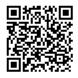 Perform the given operation with the given matrices.1.    + 		2.     		3.    -3K = 		4.  Write the additive identity for matrix K:								5.  Write the additive inverse for matrix K:W =  		6.  Find W – K7.  Find 2K + W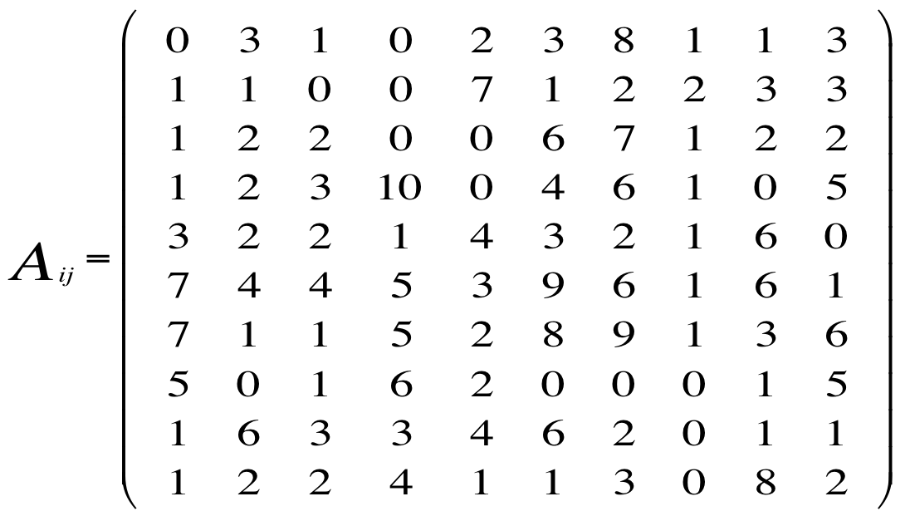 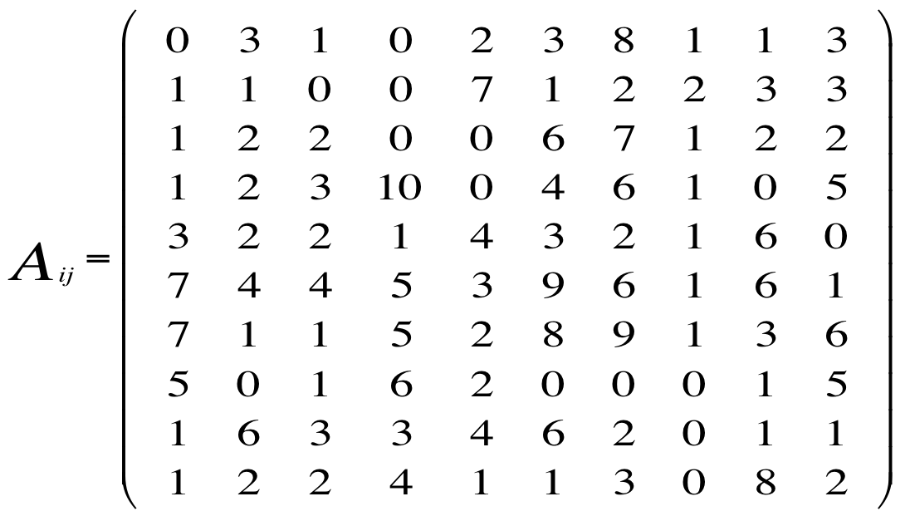 8.  What are the dimensions of matrix P?9.  What is element P4,3 ?					P =		          P =Find the determinants:10.  			11.  			12.  13.  Solve for x:  Perform the following multiplications if possible:  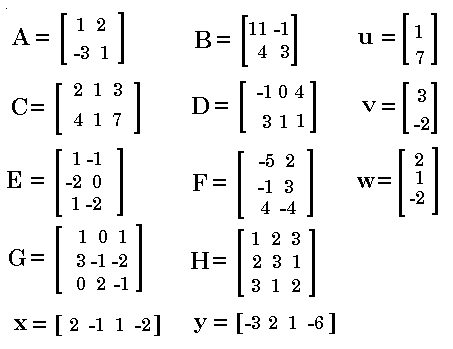 14.  BA15.  FD16.  EH										J = 		    K = 17.  JK18.  CJ19.  If M = GH, then find M3,2 without multiplying all of G*H.Write an augmented matrix for each system of linear equations:20.   					21.  Write the system of equations that generated each matrix: 22.  					23.  Solve the following systems using matrix row reduction:24.    					25.    Use the value of the determinant to decide if the system of equations will have one solution. Do NOT actually solve it.26.  	            		27.  			28.  determinant = 				determinant = 				determinant =one solution?    yes / no			one solution?    yes / no			one solution?    yes / noUse the above determinants to determine whether the matrices from #26 - #28 have inverses:29.  inverse?    yes / no		30.  inverse?    yes / no		31.  inverse?    yes / no32.  Write  and Use the formula for the inverse of a 2x2 matrix to find the inverse of each matrix:33.  				34.  				35.  36.  Use augmented matrices and row operations to find the inverse of :37.  Use the inverse you found in #36 to solve this system of equations using inverse matrices:  38.  The inverse of matrix M =     is M-1 =   Use this information to solve the following system of equations using inverse matrices:  39.  	What is the solution to the system represented by this matrix?  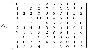 